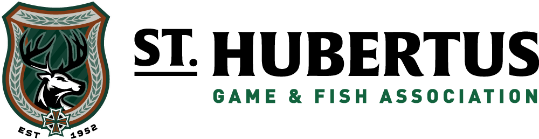 Membership Application 2024Primary Applicant Name _____________________________________________________________For Family Membership, please comma separated family member’s names:__________________________________________________________________________________________________________________________________________________________________Address __________________________________________________________________________City	 _______________________________  Province ___________________________________Postal Code ____________  Phone ______________________ Date Of Birth ___________________Email	___________________________________________________________________________Membership to St. Hubertus Game and Fish: (includes MWF membership and liability coverage)Individual ($90):           	Family ($105): 	Youth ($15): Associate Membership to St. Hubertus Game and Fish:(Does not include any insurance coverage.  Please provide proof of insurance.)Individual ($55):           	Family ($65): 	Youth (Free): MWF Membership benefits:Subscription to Outdoor Canada West Magazine (must be to MWF office by end of March to receive)10% discount on Mark’s Work Warehouse50% off replacement Hunters Safety cardsA voice in the progressive management of Manitoba’s natural resourcesManitoba Wildlife Federation sticker 	Insurance Coverage Included in your Membership:$3 Million Primary Personal Liability Insurance Coverage$10,000 Blanket Accident Insurance Specifically designed for our membersOnce the MWF receives your membership fees, coverage beings and will continue until membership expires or is cancelledPlease mail your application & cheque to:	St Hubertus Game & Fish Association	1767 Hekla Ave	Winnipeg, Manitoba	R2R 0K3				Mem2023 v1.2